 											Date Received: 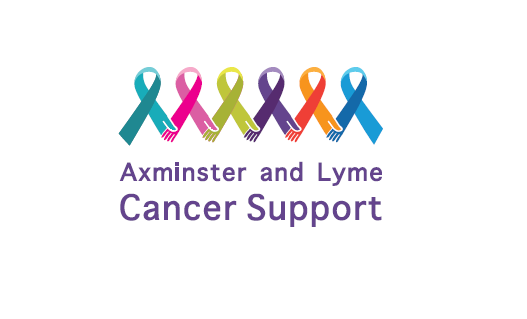 Volunteer Application FormIN CONFIDENCEThank you for your interest in volunteering with Axminster and Lyme Cancer Support. Please complete this form and return it to volunteer@axminsterandlymecancersupport.co.uk or by post to the address at the bottom of the form.Personal detailsEmergency contact detailsCertain roles are exempt from the Rehabilitation of Offenders Act 1974. If you are applying for one of these roles, you will be required to declare your convictions. Otherwise, the provision of the Rehabilitation of Offenders Act 1974 will apply.If invited to interview, we ask that you provide details of your criminal record. We request that this information is sent under separate confidential cover to the Volunteer Manager. We guarantee that this information will only be seen by those who need to see it as part of the recruitment process.Having a criminal record will not necessarily bar you from working with us, but we may need to delay the start of volunteering should we need to see a certificate from the Disclosure and Barring Service.REFEREESPlease give the names of two people who know you well, but are not directly related to and to whom we can write for references.This form should be returned to:Axminster and Lyme Cancer Support, Cross Keys House, Chard Street, Axminster, EX13 5EB.NameNameAddressAddress                                                                                             Postcode                                                                                             PostcodeHome No.Mobile No.Email AddressDate of BirthPreferred method of communication      Text                                      WhatsApp EmailCall Mobile Call HomePreferred method of communication      Text                                      WhatsApp EmailCall Mobile Call HomeNameHome No.Email AddressMobile No.Please say why you would like to volunteer at Axminster and Lyme Cancer Support.Please give details of your skills, qualifications and past work experience (include dates).Do you have any additional needs such as health conditions, disabilities, mobility issues, allergies that we should be aware of? If yes, please give details.Please indicate below if you are interested in any of the following areas of volunteeringat Axminster and Lyme Cancer Support Drop-In (Tea, coffee, washing up)    Buddying 1-1             	 Administration Fundraising (one off events)            Helping at workshops	 Sewing/crafts	 Driving                                                Do you have experience in working with people with cancer?       Yes               No Please give details if yesHave you been impacted by cancer?                                                 Yes               No  Please give details if you wish Have you previously done any voluntary work? Have you previously done any voluntary work?          Yes               No If yes, please indicate where this wasPlease say how you heard about Axminster and Lyme Cancer SupportWould you be interested in attending our training days?               Yes               No Do you have any criminal convictions or any pending?         Yes               No Name                                                                                               Tel No.AddressEmail Address                                                                                RelationshipName                                                                                                Tel No.AddressEmail Address                                                                                RelationshipSignatureDateWe would like to be able to send you information about the services we offer and events at Axminster and Lyme Cancer Support. All information provided to us in this application will be in strictest confidence in accordance with current data protection legislation. A copy of our Privacy Policy is available on our website www.axminsterandlymecancersupport.co.uk.Please tick here if you are happy for us to stay in touch with you and send appropriate mailings.  GDPR tick boxAre you happy for photographs to be taken at events and used in social media and marketing? Yes  No